eFigure 1. Flowchart showing derivation of our alternate standardized validation dataset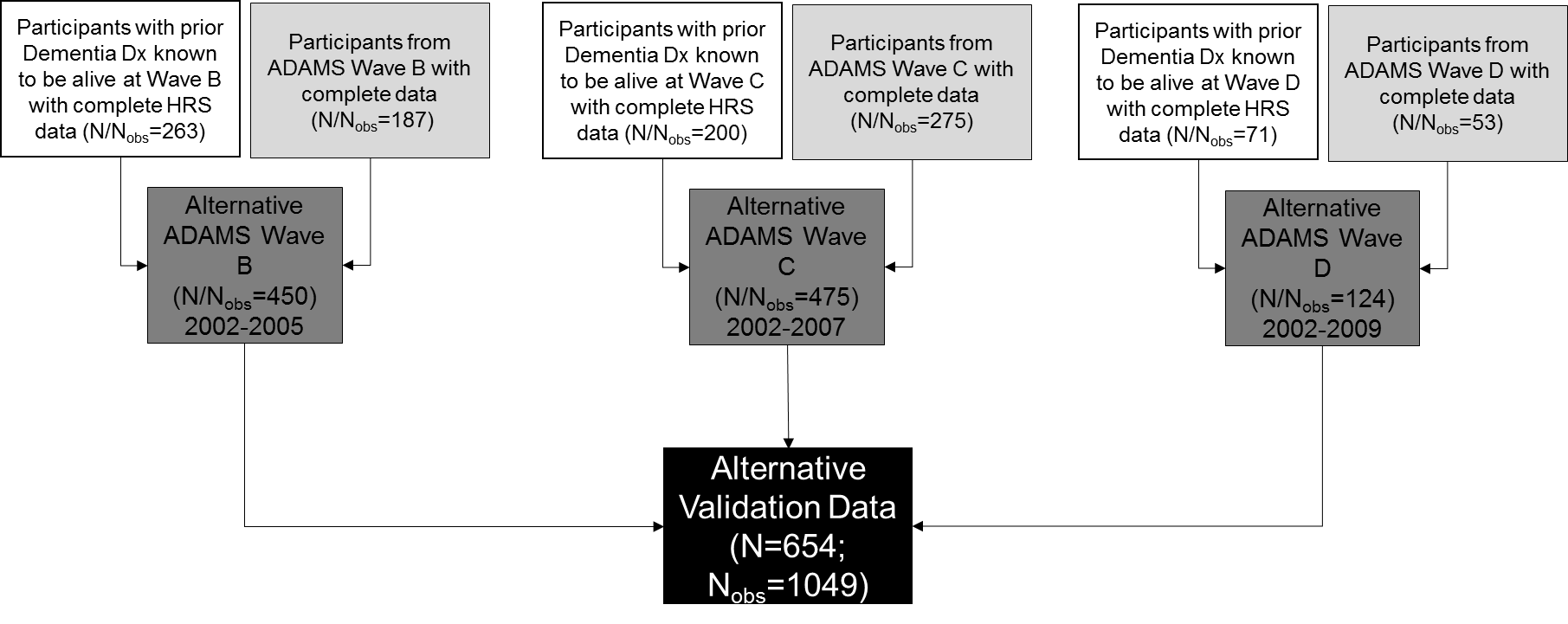 eFigure 2.  ROC curves for the regression-based algorithms applied to the training and  validation datasets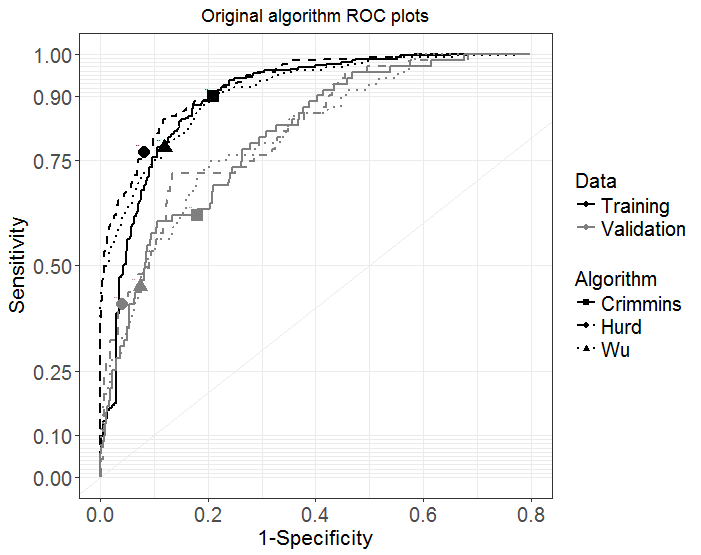 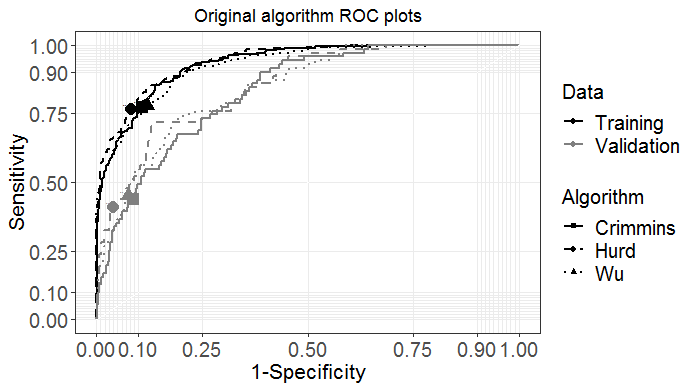 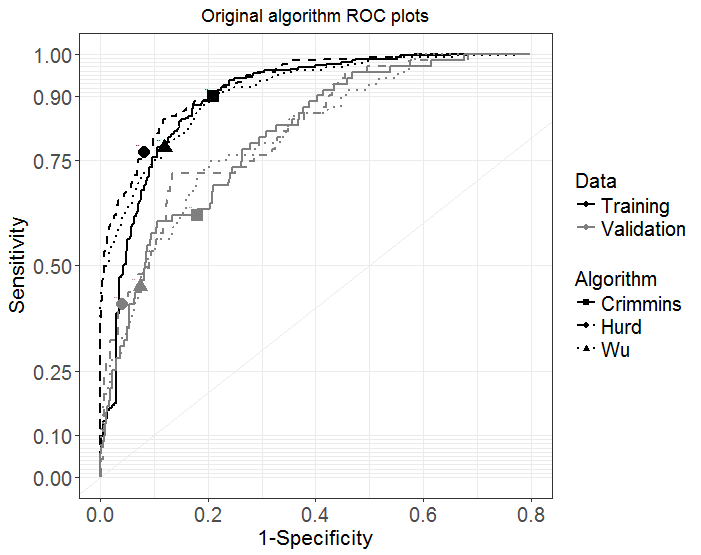 eTable 1. Performance metrics in the training and validation data within subgroups, after weighting to obtain estimates applicable to the U.S. age-eligible populationeTable 1. Performance metrics in the training and validation data within subgroups, after weighting to obtain estimates applicable to the U.S. age-eligible populationeTable 1. Performance metrics in the training and validation data within subgroups, after weighting to obtain estimates applicable to the U.S. age-eligible populationeTable 1. Performance metrics in the training and validation data within subgroups, after weighting to obtain estimates applicable to the U.S. age-eligible populationeTable 1. Performance metrics in the training and validation data within subgroups, after weighting to obtain estimates applicable to the U.S. age-eligible populationeTable 1. Performance metrics in the training and validation data within subgroups, after weighting to obtain estimates applicable to the U.S. age-eligible populationeTable 1. Performance metrics in the training and validation data within subgroups, after weighting to obtain estimates applicable to the U.S. age-eligible populationeTable 1. Performance metrics in the training and validation data within subgroups, after weighting to obtain estimates applicable to the U.S. age-eligible populationAlgorithmTraining dataTraining dataTraining dataValidation dataValidation dataValidation dataValidation dataAlgorithmSensitivity
% (95% CI)Specificity
% (95% CI)Accuracy
% (95% CI)Sensitivity
% (95% CI)Specificity
% (95% CI)Accuracy
% (95% CI)Accuracy
% (95% CI)By respondent statusBy respondent statusBy respondent statusBy respondent statusBy respondent statusBy respondent statusBy respondent statusBy respondent status   SelfN/Nobs = 595N/Nobs = 595N/Nobs = 595N = 351, Nobs = 485N = 351, Nobs = 485N = 351, Nobs = 485N = 351, Nobs = 485     H-W16 (9, 24)100 (100, 100)93 (91, 95)10 (2, 23)100 (100, 100)94 (92, 96)94 (92, 96)     L-K-W33 (23, 44)97 (96, 98)92 (90, 94)19 (9, 34)98 (97, 99)93 (90, 95)93 (90, 95)     Crimmins47 (35, 60)99 (98, 99)95 (93, 96)20 (9, 35)96 (92, 99)91 (87, 95)91 (87, 95)     Hurd40 (29, 53)99 (98, 99)94 (93, 96)22 (11, 37)99 (98, 100)94 (92, 96)94 (92, 96)     Wu39 (29, 52)99 (98, 99)94 (92, 96)21 (10, 36)99 (98, 99)94 (92, 96)94 (92, 96)   ProxyN/Nobs = 165N/Nobs = 165N/Nobs = 165N = 25, Nobs = 30N = 25, Nobs = 30N = 25, Nobs = 30N = 25, Nobs = 30     H-W75 (60, 86)86 (63, 99)79 (66, 89)22 (1, 62)92 (72, 100)56 (32, 80)56 (32, 80)     L-K-W86 (71, 96)82 (64, 94)84 (73, 93)42 (12, 94)89 (68, 99)65 (40, 91)65 (40, 91)     Crimmins90 (75, 99)58 (31, 78)78 (66, 88)64 (25, 98)51 (14, 80)57 (33, 80)57 (33, 80)     Hurd96 (90, 99)88 (71, 96)92 (86, 97)41 (11, 93)98 (92, 100)69 (44, 96)69 (44, 96)     Wu93 (87, 98)61 (36, 84)81 (70, 91)87 (54, 99)66 (34, 93)77 (57, 92)77 (57, 92)By race/ethnicityBy race/ethnicityBy race/ethnicityBy race/ethnicityBy race/ethnicityBy race/ethnicityBy race/ethnicityBy race/ethnicity   NH WhiteN/Nobs = 526N/Nobs = 526N/Nobs = 526N = 271, Nobs = 369N = 271, Nobs = 369N = 271, Nobs = 369N = 271, Nobs = 369     H-W38 (29, 48)100 (100, 100)93 (90, 95)12 (1, 28)100 (99, 100)94 (91, 96)94 (91, 96)     L-K-W51 (41, 63)98 (97, 99)93 (90, 95)21 (9, 38)99 (98, 99)93 (90, 96)93 (90, 96)     Crimmins63 (52, 75)97 (96, 98)93 (91, 95)31 (16, 50)95 (91, 98)91 (86, 94)91 (86, 94)     Hurd60 (49, 71)99 (98, 99)94 (92, 96)28 (14, 45)99 (98, 100)94 (91, 96)94 (91, 96)     Wu61 (50, 73)99 (98, 99)94 (92, 96)31 (16, 49)99 (98, 100)94 (91, 96)94 (91, 96)   NH BlackN/Nobs=140N/Nobs=140N/Nobs=140N = 65, Nobs = 97N = 65, Nobs = 97N = 65, Nobs = 97N = 65, Nobs = 97     H-W49 (32, 67)98 (96, 99)88 (81, 93)16 (2, 45)100 (99, 100)93 (86, 98)93 (86, 98)     L-K-W71 (54, 87)83 (74, 90)81 (72, 87)47 (16, 84)90 (81, 95)86 (77, 93)86 (77, 93)     Crimmins78 (65, 90)92 (83, 97)89 (81, 94)16 (3, 42)96 (91, 99)89 (81, 95)89 (81, 95)     Hurd88 (76, 96)96 (93, 98)94 (90, 97)15 (2, 40)99 (96, 100)92 (84, 97)92 (84, 97)     Wu66 (49, 83)94 (89, 97)88 (81, 93)24 (6, 59)94 (88, 98)88 (80, 95)88 (80, 95)   HispanicN/Nobs=76N/Nobs=76N/Nobs=76N = 31, Nobs = 35N = 31, Nobs = 35N = 31, Nobs = 35N = 31, Nobs = 35     H-W48 (22, 78)90 (72, 99)85 (68, 96)4 (0, 25)99 (98, 100)80 (55, 96)80 (55, 96)     L-K-W70 (39, 100)93 (87, 97)91 (82, 96)18 (1, 71)92 (79, 98)77 (51, 93)77 (51, 93)     Crimmins66 (35, 96)96 (92, 99)93 (86, 97)9 (0, 48)93 (79, 99)76 (50, 93)76 (50, 93)     Hurd71 (39, 100)97 (94, 99)95 (87, 98)9 (0, 48)99 (98, 100)81 (56, 97)81 (56, 97)     Wu75 (42, 100)78 (59, 93)78 (60, 92)71 (13, 95)98 (92, 100)92 (82, 98)92 (82, 98)By genderBy genderBy genderBy genderBy genderBy genderBy genderBy genderBy gender   MaleN/Nobs = 308N/Nobs = 308N/Nobs = 308N = 182, Nobs = 255N = 182, Nobs = 255N = 182, Nobs = 255N = 182, Nobs = 255N = 182, Nobs = 255     H-W30 (19, 44)99 (99, 100)92 (89, 95)3 (1, 8)99 (98, 100)99 (98, 100)93 (89, 96)93 (89, 96)     L-K-W48 (34, 63)96 (93, 97)91 (87, 94)30 (12, 54)97 (95, 98)97 (95, 98)92 (88, 95)92 (88, 95)     Crimmins58 (43, 74)96 (94, 98)92 (89, 95)28 (10, 52)97 (95, 99)97 (95, 99)92 (89, 96)92 (89, 96)     Hurd54 (39, 70)98 (96, 99)93 (90, 96)32 (13, 56)99 (97, 100)99 (97, 100)94 (91, 97)94 (91, 97)     Wu48 (34, 64)98 (97, 99)93 (90, 95)27 (10, 51)99 (97, 100)99 (97, 100)94 (90, 97)94 (90, 97)   FemaleN/Nobs = 452N/Nobs = 452N/Nobs = 452N = 194, Nobs = 270N = 194, Nobs = 270N = 194, Nobs = 270N = 194, Nobs = 270N = 194, Nobs = 270     H-W48 (36, 60)99 (97, 100)92 (89, 94)18 (3, 38)100 (100, 100)100 (100, 100)93 (90, 96)93 (90, 96)     L-K-W61 (49, 73)97 (96, 98)92 (89, 94)20 (8, 39)98 (97, 99)98 (97, 99)92 (88, 95)92 (88, 95)     Crimmins70 (58, 82)98 (96, 99)94 (91, 96)29 (13, 51)94 (88, 98)94 (88, 98)89 (83, 94)89 (83, 94)     Hurd71 (59, 81)99 (98, 99)95 (93, 97)22 (10, 42)99 (98, 100)99 (98, 100)93 (89, 96)93 (89, 96)     Wu71 (59, 83)97 (94, 98)93 (90, 96)38 (19, 62)98 (97, 99)98 (97, 99)93 (90, 96)93 (90, 96)By ageBy ageBy ageBy ageBy ageBy ageBy ageBy ageBy age   < 80N/Nobs = 364N/Nobs = 364N/Nobs = 364N = 170, Nobs = 225N = 170, Nobs = 225N = 170, Nobs = 225N = 170, Nobs = 225N = 170, Nobs = 225     H-W49 (30, 68)99 (98, 100)96 (94, 98)11 (0, 37)100 (99, 100)100 (99, 100)94 (90, 97)94 (90, 97)     L-K-W62 (42, 82)97 (96, 98)95 (93, 97)8 (1, 28)98 (97, 99)98 (97, 99)93 (88, 96)93 (88, 96)     Crimmins57 (38, 77)99 (98, 99)96 (94, 98)20 (2, 50)98 (97, 100)98 (97, 100)94 (89, 97)94 (89, 97)     Hurd51 (32, 70)100 (99, 100)97 (95, 98)7 (0, 25)100 (99, 100)100 (99, 100)94 (90, 97)94 (90, 97)     Wu54 (35, 74)98 (96, 99)95 (93, 97)30 (2, 63)99 (98, 100)99 (98, 100)95 (91, 98)95 (91, 98)   80+N/Nobs = 396N/Nobs = 396N/Nobs = 396N = 206, Nobs = 290N = 206, Nobs = 290N = 206, Nobs = 290N = 206, Nobs = 290N = 206, Nobs = 290     H-W39 (30, 50)99 (99, 100)85 (80, 88)13 (4, 30)100 (99, 100)100 (99, 100)92 (89, 95)92 (89, 95)     L-K-W54 (44, 65)95 (92, 97)85 (80, 89)34 (18, 53)97 (95, 98)97 (95, 98)92 (88, 95)92 (88, 95)     Crimmins70 (59, 81)93 (90, 96)87 (83, 91)35 (19, 53)93 (85, 97)93 (85, 97)87 (80, 93)87 (80, 93)     Hurd72 (62, 81)96 (93, 98)90 (86, 93)38 (22, 57)98 (96, 99)98 (96, 99)93 (89, 95)93 (89, 95)     Wu68 (57, 79)96 (94, 97)89 (85, 92)37 (21, 56)98 (96, 99)98 (96, 99)92 (89, 95)92 (89, 95)By educationBy educationBy educationBy educationBy educationBy educationBy educationBy educationBy education   < High schoolN/Nobs = 369N/Nobs = 369N/Nobs = 369N = 157, Nobs = 215N = 157, Nobs = 215N = 157, Nobs = 215N = 157, Nobs = 215N = 157, Nobs = 215     H-W39 (28, 51)97 (94, 99)87 (82, 91)7 (2, 16)99 (97, 100)99 (97, 100)87 (80, 92)87 (80, 92)     L-K-W61 (48, 75)92 (89, 94)86 (82, 90)29 (14, 51)93 (89, 96)93 (89, 96)85 (77, 91)85 (77, 91)     Crimmins64 (50, 78)93 (89, 96)88 (83, 92)22 (10, 41)88 (74, 96)88 (74, 96)79 (67, 88)79 (67, 88)     Hurd66 (53, 78)97 (95, 98)91 (88, 94)24 (11, 44)98 (96, 100)98 (96, 100)89 (82, 94)89 (82, 94)     Wu72 (60, 84)92 (87, 96)88 (84, 92)36 (16, 59)95 (91, 98)95 (91, 98)88 (81, 93)88 (81, 93)   High school +N/Nobs = 391N/Nobs = 391N/Nobs = 391N = 219, Nobs = 300N = 219, Nobs = 300N = 219, Nobs = 300N = 219, Nobs = 300N = 219, Nobs = 300     H-W45 (32, 59)100 (100, 100)94 (92, 96)18 (1, 41)100 (100, 100)100 (100, 100)96 (93, 98)96 (93, 98)     L-K-W53 (40, 67)99 (97, 99)94 (91, 96)19 (5, 41)99 (98, 100)99 (98, 100)95 (92, 97)95 (92, 97)     Crimmins69 (55, 81)99 (98, 99)96 (94, 97)35 (14, 59)98 (96, 99)98 (96, 99)95 (92, 97)95 (92, 97)     Hurd65 (51, 78)99 (98, 100)96 (93, 97)27 (10, 50)99 (98, 100)99 (98, 100)95 (92, 97)95 (92, 97)     Wu57 (43, 71)99 (99, 100)95 (93, 97)33 (13, 58)100 (99, 100)100 (99, 100)96 (93, 98)96 (93, 98)Abbreviations: H-W = Herzog-Wallace; L-K-W = Langa-Kabeto-WeirAbbreviations: H-W = Herzog-Wallace; L-K-W = Langa-Kabeto-WeirAbbreviations: H-W = Herzog-Wallace; L-K-W = Langa-Kabeto-WeirAbbreviations: H-W = Herzog-Wallace; L-K-W = Langa-Kabeto-WeirAbbreviations: H-W = Herzog-Wallace; L-K-W = Langa-Kabeto-WeirAbbreviations: H-W = Herzog-Wallace; L-K-W = Langa-Kabeto-WeirAbbreviations: H-W = Herzog-Wallace; L-K-W = Langa-Kabeto-WeirAbbreviations: H-W = Herzog-Wallace; L-K-W = Langa-Kabeto-WeireTable 2. Performance metrics of re-estimated regression-based algorithms in the training and validation data, overall and within subgroupseTable 2. Performance metrics of re-estimated regression-based algorithms in the training and validation data, overall and within subgroupseTable 2. Performance metrics of re-estimated regression-based algorithms in the training and validation data, overall and within subgroupseTable 2. Performance metrics of re-estimated regression-based algorithms in the training and validation data, overall and within subgroupseTable 2. Performance metrics of re-estimated regression-based algorithms in the training and validation data, overall and within subgroupseTable 2. Performance metrics of re-estimated regression-based algorithms in the training and validation data, overall and within subgroupseTable 2. Performance metrics of re-estimated regression-based algorithms in the training and validation data, overall and within subgroupseTable 2. Performance metrics of re-estimated regression-based algorithms in the training and validation data, overall and within subgroupsAlgorithmTraining dataTraining dataTraining dataValidation dataValidation dataValidation dataValidation dataAlgorithmSensitivity
% (95% CI)Specificity
% (95% CI)Accuracy
% (95% CI)Sensitivity
% (95% CI)Specificity
% (95% CI)Accuracy
% (95% CI)Accuracy
% (95% CI)OverallN/Nobs = 760N/Nobs = 760N/Nobs = 760N = 376, Nobs=515N = 376, Nobs=515N = 376, Nobs=515N = 376, Nobs=515     Crimmins79 (74, 83)92 (90, 94)88 (85, 90)42 (31, 54)97 (95, 98)97 (95, 98)89 (86, 92)89 (86, 92)     Hurd76 (70, 81)91 (89, 94)86 (83, 88)34 (23, 45)96 (94, 98)96 (94, 98)88 (85, 90)88 (85, 90)     Wu76 (70, 81)91 (89, 94)86 (83, 88)36 (25, 48)95 (92, 97)95 (92, 97)87 (84, 90)87 (84, 90)By respondent statusBy respondent statusBy respondent statusBy respondent statusBy respondent statusBy respondent statusBy respondent statusBy respondent status   SelfN/Nobs = 595N/Nobs = 595N/Nobs = 595N = 351, Nobs = 485N = 351, Nobs = 485N = 351, Nobs = 485N = 351, Nobs = 485     Crimmins61 (52, 69)94 (92, 96)87 (84, 90)36 (23, 48)97 (96, 99)90 (88, 93)90 (88, 93)     Hurd54 (45, 63)93 (90, 95)84 (81, 87)28 (17, 41)97 (96, 99)89 (86, 92)89 (86, 92)     Wu56 (48, 65)94 (91, 96)86 (83, 88)28 (17, 41)96 (94, 98)88 (85, 91)88 (85, 91)   ProxyN/Nobs = 165N/Nobs = 165N/Nobs = 165N = 25, Nobs = 30N = 25, Nobs = 30N = 25, Nobs = 30N = 25, Nobs = 30     Crimmins96 (91, 99)61 (43, 77)89 (83, 93)67 (40, 91)75 (46, 100)70 (52, 87)70 (52, 87)     Hurd96 (93, 99)73 (57, 88)92 (87, 96)54 (27, 80)67 (43, 90)60 (43, 77)60 (43, 77)     Wu94 (90, 98)58 (40, 74)87 (81, 92)67 (41, 90)67 (40, 93)67 (49, 84)67 (49, 84)By race/ethnicityBy race/ethnicityBy race/ethnicityBy race/ethnicityBy race/ethnicityBy race/ethnicityBy race/ethnicityBy race/ethnicity   NH WhiteN/Nobs = 526N/Nobs = 526N/Nobs = 526N = 271, Nobs = 369N = 271, Nobs = 369N = 271, Nobs = 369N = 271, Nobs = 369     Crimmins78 (71, 84)94 (91, 96)89 (86, 91)43 (29, 58)98 (95, 99)91 (88, 94)91 (88, 94)     Hurd73 (66, 79)94 (91, 96)87 (84, 90)41 (26, 56)98 (96, 99)91 (88, 94)91 (88, 94)     Wu74 (67, 80)95 (93, 97)88 (85, 91)38 (24, 53)97 (94, 99)90 (86, 93)90 (86, 93)   NH BlackN/Nobs=140N/Nobs=140N/Nobs=140N = 65, Nobs = 97N = 65, Nobs = 97N = 65, Nobs = 97N = 65, Nobs = 97     Crimmins83 (73, 92)88 (80, 94)86 (80, 91)40 (14, 67)97 (92, 100)88 (81, 94)88 (81, 94)     Hurd83 (72, 92)82 (73, 90)82 (75, 88)13 (0, 33)93 (86, 98)81 (71, 88)81 (71, 88)     Wu74 (63, 85)82 (73, 90)79 (72, 85)33 (9, 60)91 (82, 97)82 (73, 89)82 (73, 89)   HispanicN/Nobs=76N/Nobs=76N/Nobs=76N = 31, Nobs = 35N = 31, Nobs = 35N = 31, Nobs = 35N = 31, Nobs = 35     Crimmins80 (60, 95)88 (78, 95)86 (77, 93)29 (0, 63)93 (79, 100)74 (58, 88)74 (58, 88)     Hurd86 (67, 100)88 (78, 95)87 (79, 94)29 (0, 63)93 (79, 100)74 (58, 88)74 (58, 88)     Wu90 (74, 100)80 (69, 90)83 (74, 91)29 (0, 63)96 (86, 100)77 (61, 91)77 (61, 91)By genderBy genderBy genderBy genderBy genderBy genderBy gender   MaleN/Nobs = 308N/Nobs = 308N/Nobs = 308N = 182, Nobs = 255N = 182, Nobs = 255N = 182, Nobs = 255     Crimmins71 (60, 80)90 (86, 94)85 (80, 89)47 (29, 65)96 (93, 99)90 (86, 94)     Hurd68 (57, 78)90 (86, 94)84 (80, 88)33 (17, 51)96 (93, 98)88 (84, 92)     Wu63 (52, 73)94 (91, 97)86 (82, 90)30 (14, 48)95 (92, 98)87 (83, 91)   FemaleN/Nobs = 452N/Nobs = 452N/Nobs = 452N = 194, Nobs = 270N = 194, Nobs = 270N = 194, Nobs = 270     Crimmins82 (77, 88)94 (91, 96)89 (86, 92)39 (24, 54)97 (95, 99)88 (84, 92)     Hurd79 (73, 85)92 (89, 95)87 (84, 90)34 (20, 50)97 (94, 99)87 (83, 91)     Wu81 (76, 87)89 (85, 93)86 (83, 89)41 (26, 57)94 (91, 97)86 (82, 90)By ageBy ageBy ageBy ageBy ageBy ageBy age   < 80N/Nobs = 364N/Nobs = 364N/Nobs = 364N = 170, Nobs = 225N = 170, Nobs = 225N = 170, Nobs = 225     Crimmins65 (53, 76)97 (94, 99)91 (88, 94)29 (8, 54)99 (98, 100)94 (91, 97)     Hurd62 (50, 73)97 (94, 99)90 (87, 93)17 (0, 38)100 (100, 100)94 (91, 97)     Wu60 (48, 72)97 (95, 99)90 (87, 93)17 (0, 38)98 (96, 100)92 (88, 95)   80+N/Nobs = 396N/Nobs = 396N/Nobs = 396N = 206, Nobs = 290N = 206, Nobs = 290N = 206, Nobs = 290     Crimmins84 (78, 89)86 (80, 90)85 (81, 88)46 (33, 60)95 (91, 97)86 (81, 90)     Hurd81 (75, 86)84 (78, 88)82 (78, 86)39 (26, 52)93 (89, 96)83 (78, 87)     Wu81 (75, 86)83 (78, 88)82 (78, 86)42 (29, 56)92 (88, 95)83 (78, 87)By educationBy educationBy educationBy educationBy educationBy educationBy education   < High schoolN/Nobs = 369N/Nobs = 369N/Nobs = 369N = 157, Nobs = 215N = 157, Nobs = 215N = 157, Nobs = 215     Crimmins75 (68, 82)89 (84, 92)83 (79, 87)42 (27, 57)95 (92, 98)85 (79, 89)     Hurd74 (67, 81)86 (81, 90)81 (77, 85)30 (17, 45)94 (90, 97)81 (76, 87)     Wu79 (72, 85)83 (78, 88)81 (77, 85)37 (23, 52)90 (85, 95)80 (74, 85)   High school +N/Nobs = 391N/Nobs = 391N/Nobs = 391N = 219, Nobs = 300N = 219, Nobs = 300N = 219, Nobs = 300     Crimmins83 (76, 89)95 (92, 97)91 (88, 94)43 (24, 62)97 (95, 99)92 (89, 95)     Hurd77 (69, 84)96 (93, 98)90 (87, 93)39 (21, 58)97 (95, 99)92 (89, 95)     Wu72 (64, 80)98 (96, 100)90 (87, 93)35 (18, 54)98 (96, 99)92 (89, 95)eTable 3. Out-of-sample performance metrics in the training data using leave-one-out cross-validation (LOOCV), overall and by subgroupseTable 3. Out-of-sample performance metrics in the training data using leave-one-out cross-validation (LOOCV), overall and by subgroupseTable 3. Out-of-sample performance metrics in the training data using leave-one-out cross-validation (LOOCV), overall and by subgroupseTable 3. Out-of-sample performance metrics in the training data using leave-one-out cross-validation (LOOCV), overall and by subgroupsAlgorithmSensitivity
%Specificity
%Accuracy 
%Overall (N/Nobs = 760)Overall (N/Nobs = 760)Overall (N/Nobs = 760)Overall (N/Nobs = 760)     Crimmins769186     Hurd729084     Wu759085By respondent statusBy respondent statusBy respondent statusBy respondent status   Self (N/Nobs = 595)   Self (N/Nobs = 595)   Self (N/Nobs = 595)   Self (N/Nobs = 595)     Crimmins569486     Hurd509283     Wu559385   Proxy (N/Nobs = 165)   Proxy (N/Nobs = 165)   Proxy (N/Nobs = 165)   Proxy (N/Nobs = 165)     Crimmins945586     Hurd926186     Wu945586By race/ethnicityBy race/ethnicityBy race/ethnicityBy race/ethnicity   NH White (N/Nobs = 526)   NH White (N/Nobs = 526)   NH White (N/Nobs = 526)   NH White (N/Nobs = 526)     Crimmins769388     Hurd709385     Wu739587   NH Black (N/Nobs=140)   NH Black (N/Nobs=140)   NH Black (N/Nobs=140)   NH Black (N/Nobs=140)     Crimmins788582     Hurd788079     Wu748279   Hispanic (N/Nobs=76)   Hispanic (N/Nobs=76)   Hispanic (N/Nobs=76)   Hispanic (N/Nobs=76)     Crimmins708883     Hurd758683     Wu907780By genderBy genderBy genderBy gender   Male (N/Nobs = 308)   Male (N/Nobs = 308)   Male (N/Nobs = 308)   Male (N/Nobs = 308)     Crimmins678983     Hurd638982     Wu629385   Female (N/Nobs = 452)   Female (N/Nobs = 452)   Female (N/Nobs = 452)   Female (N/Nobs = 452)     Crimmins809388     Hurd769185     Wu818885By ageBy ageBy ageBy age   < 80 (N/Nobs = 364)   < 80 (N/Nobs = 364)   < 80 (N/Nobs = 364)   < 80 (N/Nobs = 364)     Crimmins639690     Hurd609589     Wu599689   80+ (N/Nobs = 396)   80+ (N/Nobs = 396)   80+ (N/Nobs = 396)   80+ (N/Nobs = 396)     Crimmins808482     Hurd768379     Wu818281By educationBy educationBy educationBy education   < High school (N/Nobs = 369)   < High school (N/Nobs = 369)   < High school (N/Nobs = 369)   < High school (N/Nobs = 369)     Crimmins718781     Hurd718579     Wu778280   High school + (N/Nobs = 391)   High school + (N/Nobs = 391)   High school + (N/Nobs = 391)   High school + (N/Nobs = 391)     Crimmins819591     Hurd739588     Wu729890eTable 4. Performance metrics in the alternate validation data, overall and within subgroupseTable 4. Performance metrics in the alternate validation data, overall and within subgroupseTable 4. Performance metrics in the alternate validation data, overall and within subgroupseTable 4. Performance metrics in the alternate validation data, overall and within subgroupsAlgorithmAlternate Validation DataAlternate Validation DataAlternate Validation DataAlternate Validation DataAlgorithmSensitivity
% (95% CI)Specificity
% (95% CI)Accuracy
% (95% CI)Accuracy
% (95% CI)OverallN=651, Nobs = 1,049N=651, Nobs = 1,049N=651, Nobs = 1,049N=651, Nobs = 1,049     H-W57 (52, 63)98 (96, 99)75 (71, 78)75 (71, 78)     L-K-W79 (75, 83)89 (85, 92)83 (80, 86)83 (80, 86)     Crimmins82 (78, 85)91 (88, 94)86 (83, 88)86 (83, 88)     Hurd82 (78, 86)96 (93, 98)88 (86, 90)88 (86, 90)     Wu81 (76, 84)92 (89, 95)86 (83, 88)86 (83, 88)By respondent statusBy respondent statusBy respondent statusBy respondent status   SelfN =467, Nobs = 706N =467, Nobs = 706N =467, Nobs = 706N =467, Nobs = 706     H-W41 (34, 49)98 (97, 99)77 (73, 81)77 (73, 81)     L-K-W60 (53, 67)90 (86, 93)78 (75, 82)78 (75, 82)     Crimmins64 (57, 71)93 (90, 96)82 (78, 85)82 (78, 85)     Hurd68 (62, 75)96 (94, 98)86 (82, 89)86 (82, 89)     Wu64 (57, 71)94 (91, 96)83 (79, 86)83 (79, 86)   ProxyN = 184, Nobs = 343N = 184, Nobs = 343N = 184, Nobs = 343N = 184, Nobs = 343     H-W70 (64, 77)82 (53, 100)71 (64, 77)71 (64, 77)     L-K-W94 (91, 97)67 (40, 93)93 (89, 96)93 (89, 96)     Crimmins96 (93, 98)33 (10, 60)93 (90, 96)93 (90, 96)     Hurd93 (90, 97)88 (69, 100)93 (90, 96)93 (90, 96)     Wu94 (90, 97)53 (25, 82)92 (88, 95)92 (88, 95)By race/ethnicityBy race/ethnicityBy race/ethnicityBy race/ethnicity   NH WhiteN = 454, Nobs = 724N = 454, Nobs = 724N = 454, Nobs = 724N = 454, Nobs = 724     H-W57 (51, 64)99 (97, 100)76 (72, 80)76 (72, 80)     L-K-W77 (71, 82)94 (90, 97)85 (81, 88)85 (81, 88)     Crimmins83 (78, 87)93 (89, 96)88 (85, 90)88 (85, 90)     Hurd84 (80, 88)97 (95, 98)90 (87, 92)90 (87, 92)     Wu80 (75, 85)95 (92, 98)87 (84, 90)87 (84, 90)   NH BlackN/Nobs=140 N = 125, Nobs = 211N/Nobs=140 N = 125, Nobs = 211N/Nobs=140 N = 125, Nobs = 211N/Nobs=140 N = 125, Nobs = 211     H-W61 (50, 71)97 (92, 100)75 (67, 83)75 (67, 83)     L-K-W87 (78, 93)76 (65, 85)82 (76, 88)82 (76, 88)     Crimmins79 (70, 88)86 (77, 94)82 (75, 88)82 (75, 88)     Hurd81 (72, 89)92 (84, 98)85 (79, 91)85 (79, 91)     Wu82 (72, 90)84 (74, 93)83 (75, 89)83 (75, 89)   HispanicN = 55, Nobs = 85N = 55, Nobs = 85N = 55, Nobs = 85N = 55, Nobs = 85     H-W54 (37, 71)96 (87, 100)67 (54, 80)67 (54, 80)     L-K-W75 (59, 88)77 (62, 92)76 (64, 86)76 (64, 86)     Crimmins75 (59, 88)85 (69, 97)78 (66, 88)78 (66, 88)     Hurd73 (58, 86)96 (87, 100)80 (69, 90)80 (69, 90)     Wu78 (63, 90)93 (81, 100)83 (72, 92)83 (72, 92)By Gender   MaleN = 265, Nobs = 405N = 265, Nobs = 405N = 265, Nobs = 405N = 265, Nobs = 405     H-W55 (45, 64)96 (93, 99)78 (73, 83)78 (73, 83)     L-K-W72 (63, 80)87 (81, 92)80 (75, 85)80 (75, 85)     Crimmins72 (63, 80)92 (87, 95)83 (78, 87)83 (78, 87)     Hurd70 (62, 79)95 (91, 98)84 (79, 88)84 (79, 88)     Wu64 (55, 73)93 (88, 97)80 (75, 85)80 (75, 85)   FemaleN = 386, Nobs = 644N = 386, Nobs = 644N = 386, Nobs = 644N = 386, Nobs = 644     H-W59 (52, 65)99 (98, 100)73 (69, 77)73 (69, 77)     L-K-W82 (77, 86)91 (87, 95)85 (82, 88)85 (82, 88)     Crimmins86 (82, 90)90 (85, 95)87 (84, 91)87 (84, 91)     Hurd87 (83, 91)97 (94, 99)91 (88, 93)91 (88, 93)     Wu88 (83, 91)92 (88, 96)89 (86, 92)89 (86, 92)By AgeBy AgeBy AgeBy Age   < 80 years oldN = 217, Nobs = 304N = 217, Nobs = 304N = 217, Nobs = 304N = 217, Nobs = 304     H-W49 (35, 62)98 (96, 100)84 (79, 88)84 (79, 88)     L-K-W75 (64, 85)91 (86, 95)86 (82, 90)86 (82, 90)     Crimmins65 (53, 76)96 (94, 99)87 (83, 91)87 (83, 91)     Hurd61 (49, 73)100 (99, 100)89 (84, 92)89 (84, 92)     Wu67 (54, 78)95 (92, 98)87 (83, 91)87 (83, 91)   80 years old +N = 434, Nobs = 745N = 434, Nobs = 745N = 434, Nobs = 745N = 434, Nobs = 745     H-W59 (53, 64)98 (95, 99)71 (67, 75)71 (67, 75)     L-K-W79 (75, 84)87 (82, 92)82 (78, 85)82 (78, 85)     Crimmins84 (80, 88)86 (80, 91)85 (82, 88)85 (82, 88)     Hurd86 (82, 90)92 (88, 96)88 (85, 91)88 (85, 91)     Wu83 (79, 87)90 (85, 94)85 (82, 88)85 (82, 88)By EducationBy EducationBy EducationBy Education   < High schoolN = 311, Nobs = 516N = 311, Nobs = 516N = 311, Nobs = 516N = 311, Nobs = 516     H-W58 (51, 64)95 (91, 98)71 (66, 75)71 (66, 75)     L-K-W82 (77, 87)77 (70, 84)80 (76, 84)80 (76, 84)     Crimmins80 (75, 85)84 (77, 90)81 (77, 85)81 (77, 85)     Hurd80 (75, 85)94 (89, 98)85 (81, 89)85 (81, 89)     Wu81 (76, 86)85 (78, 91)83 (78, 86)83 (78, 86)   High school +N = 340, Nobs = 533N = 340, Nobs = 533N = 340, Nobs = 533N = 340, Nobs = 533     H-W57 (48, 65)100 (99, 100)79 (74, 84)79 (74, 84)     L-K-W74 (67, 81)96 (94, 98)86 (82, 89)86 (82, 89)     Crimmins83 (77, 89)96 (93, 98)90 (86, 93)90 (86, 93)     Hurd85 (79, 90)97 (94, 99)91 (88, 94)91 (88, 94)     Wu79 (73, 85)97 (95, 99)89 (85, 92)89 (85, 92)Abbreviations: H-W = Herzog-Wallace; L-K-W = Langa-Kabeto-Weir Abbreviations: H-W = Herzog-Wallace; L-K-W = Langa-Kabeto-Weir Abbreviations: H-W = Herzog-Wallace; L-K-W = Langa-Kabeto-Weir Abbreviations: H-W = Herzog-Wallace; L-K-W = Langa-Kabeto-Weir Abbreviations: H-W = Herzog-Wallace; L-K-W = Langa-Kabeto-Weir eTable 5. Comparison of Crimmins performance metrics in classifying dementia using different rules in in the training and validation data, overall, and by subgroupseTable 5. Comparison of Crimmins performance metrics in classifying dementia using different rules in in the training and validation data, overall, and by subgroupseTable 5. Comparison of Crimmins performance metrics in classifying dementia using different rules in in the training and validation data, overall, and by subgroupseTable 5. Comparison of Crimmins performance metrics in classifying dementia using different rules in in the training and validation data, overall, and by subgroupseTable 5. Comparison of Crimmins performance metrics in classifying dementia using different rules in in the training and validation data, overall, and by subgroupseTable 5. Comparison of Crimmins performance metrics in classifying dementia using different rules in in the training and validation data, overall, and by subgroupseTable 5. Comparison of Crimmins performance metrics in classifying dementia using different rules in in the training and validation data, overall, and by subgroupseTable 5. Comparison of Crimmins performance metrics in classifying dementia using different rules in in the training and validation data, overall, and by subgroupseTable 5. Comparison of Crimmins performance metrics in classifying dementia using different rules in in the training and validation data, overall, and by subgroupsAlgorithmTraining dataTraining dataTraining dataValidation dataValidation dataValidation dataValidation dataValidation dataAlgorithmSensitivity
% (95% CI)Specificity
% (95% CI)Accuracy
% (95% CI)Sensitivity
% (95% CI)Specificity
% (95% CI)Accuracy
% (95% CI)Accuracy
% (95% CI)Accuracy
% (95% CI)OverallN/Nobs = 760N/Nobs = 760N/Nobs = 760N = 376, Nobs=515N = 376, Nobs=515N = 376, Nobs=515N = 376, Nobs=515N = 376, Nobs=515P(dem) > 0.5 78 (72, 83)89 (86, 92)85 (83, 88)42 (31, 54)91 (88, 94)91 (88, 94)84 (81, 88)84 (81, 88)84 (81, 88)P(dem) > P(normal) and P(dem) > P(CIND)81 (76, 86)87 (84, 90)85 (82, 88)46 (35, 58)89 (85, 93)89 (85, 93)83 (80, 87)83 (80, 87)83 (80, 87)By respondent statusBy respondent statusBy respondent statusBy respondent statusBy respondent statusBy respondent statusBy respondent statusBy respondent statusBy respondent status   SelfN/Nobs = 595N/Nobs = 595N/Nobs = 595N = 351, Nobs = 485N = 351, Nobs = 485N = 351, Nobs = 485N = 351, Nobs = 485N = 351, Nobs = 485P(dem) > 0.5 58 (49, 67)93 (91, 95)86 (83, 88)35 (23, 49)93 (90, 96)93 (90, 96)87 (83, 90)87 (83, 90)87 (83, 90)P(dem) > P(normal) and P(dem) > P(CIND)65 (57, 73)91 (88, 93)85 (82, 88)41 (28, 54)91 (88, 94)91 (88, 94)85 (82, 89)85 (82, 89)85 (82, 89)   ProxyN/Nobs = 165N/Nobs = 165N/Nobs = 165N = 25, Nobs = 30N = 25, Nobs = 30N = 25, Nobs = 30N = 25, Nobs = 30N = 25, Nobs = 30P(dem) > 0.5 96 (93, 99)36 (20, 53)84 (78, 90)67 (41, 90)33 (9, 62)33 (9, 62)50 (32, 69)50 (32, 69)50 (32, 69)P(dem) > P(normal) and P(dem) > P(CIND)96 (93, 99)36 (20, 53)84 (78, 90)67 (41, 90)33 (9, 62)33 (9, 62)50 (32, 69)50 (32, 69)50 (32, 69)By race/ethnicityBy race/ethnicityBy race/ethnicityBy race/ethnicityBy race/ethnicityBy race/ethnicityBy race/ethnicityBy race/ethnicityBy race/ethnicity   NH WhiteN/Nobs = 526N/Nobs = 526N/Nobs = 526N = 271, Nobs = 369N = 271, Nobs = 369N = 271, Nobs = 369N = 271, Nobs = 369N = 271, Nobs = 369P(dem) > 0.5 79 (72, 85)92 (88, 94)87 (84, 90)45 (31, 60)93 (89, 96)93 (89, 96)87 (83, 91)87 (83, 91)87 (83, 91)P(dem) > P(normal) and P(dem) > P(CIND)83 (77, 88)90 (86, 93)87 (84, 90)52 (37, 67)91 (87, 95)91 (87, 95)86 (82, 90)86 (82, 90)86 (82, 90)   NH BlackN/Nobs=140N/Nobs=140N/Nobs=140N = 65, Nobs = 97N = 65, Nobs = 97N = 65, Nobs = 97N = 65, Nobs = 97N = 65, Nobs = 97P(dem) > 0.5 76 (65, 87)83 (74, 91)80 (73, 87)33 (9, 59)88 (79, 95)88 (79, 95)80 (71, 88)80 (71, 88)80 (71, 88)P(dem) > P(normal) and P(dem) > P(CIND)78 (67, 88)79 (70, 88)79 (72, 85)33 (9, 59)87 (78, 94)87 (78, 94)79 (69, 86)79 (69, 86)79 (69, 86)   HispanicN/Nobs=76N/Nobs=76N/Nobs=76N = 31, Nobs = 35N = 31, Nobs = 35N = 31, Nobs = 35N = 31, Nobs = 35N = 31, Nobs = 35P(dem) > 0.5 80 (60, 95)86 (76, 94)84 (76, 92)29 (0, 63)84 (68, 96)84 (68, 96)69 (52, 84)69 (52, 84)69 (52, 84)P(dem) > P(normal) and P(dem) > P(CIND)80 (60, 95)84 (74, 93)83 (74, 91)29 (0, 63)84 (68, 96)84 (68, 96)69 (52, 84)69 (52, 84)69 (52, 84)By genderBy genderBy genderBy genderBy genderBy genderBy genderBy genderBy gender   MaleN/Nobs = 308N/Nobs = 308N/Nobs = 308N = 182, Nobs = 255N = 182, Nobs = 255N = 182, Nobs = 255N = 182, Nobs = 255P(dem) > 0.571 (60, 80)89 (85, 93)84 (80, 88)40 (23, 58)92 (88, 96)92 (88, 96)86 (81, 90)86 (81, 90)86 (81, 90)P(dem) > P(normal) and P(dem) > P(CIND)73 (63, 82)88 (84, 92)84 (80, 88)46 (28, 65)91 (87, 95)91 (87, 95)86 (81, 90)86 (81, 90)86 (81, 90)   FemaleN/Nobs = 452N/Nobs = 452N/Nobs = 452N = 194, Nobs = 270N = 194, Nobs = 270N = 194, Nobs = 270N = 194, Nobs = 270P(dem) > 0.5 81 (75, 86)89 (85, 93)86 (83, 89)44 (29, 60)91 (85, 95)91 (85, 95)83 (78, 88)83 (78, 88)83 (78, 88)P(dem) > P(normal) and P(dem) > P(CIND)85 (79, 90)86 (82, 90)86 (82, 89)46 (31, 62)87 (81, 93)87 (81, 93)81 (75, 86)81 (75, 86)81 (75, 86)By ageBy ageBy ageBy ageBy ageBy ageBy ageBy ageBy age   < 80N/Nobs = 364N/Nobs = 364N/Nobs = 364N = 170, Nobs = 225N = 170, Nobs = 225N = 170, Nobs = 225N = 170, Nobs = 225P(dem) > 0.5 63 (52, 75)95 (92, 97)89 (86, 92)35 (13, 60)96 (93, 99)96 (93, 99)92 (88, 95)92 (88, 95)92 (88, 95)P(dem) > P(normal) and P(dem) > P(CIND)66 (55, 78)94 (91, 96)88 (85, 92)35 (13, 60)95 (92, 98)95 (92, 98)91 (87, 94)91 (87, 94)91 (87, 94)   80+N/Nobs = 396N/Nobs = 396N/Nobs = 396N = 206, Nobs = 290N = 206, Nobs = 290N = 206, Nobs = 290N = 206, Nobs = 290P(dem) > 0.5 83 (77, 88)81 (75, 86)82 (78, 86)44 (31, 58)87 (81, 92)87 (81, 92)79 (73, 84)79 (73, 84)79 (73, 84)P(dem) > P(normal) and P(dem) > P(CIND)86 (81, 91)78 (72, 83)82 (78, 85)50 (36, 63)84 (78, 90)84 (78, 90)78 (72, 83)78 (72, 83)78 (72, 83)By educationBy educationBy educationBy educationBy educationBy educationBy educationBy educationBy education   < High schoolN/Nobs = 369N/Nobs = 369N/Nobs = 369N = 157, Nobs = 215N = 157, Nobs = 215N = 157, Nobs = 215N = 157, Nobs = 215P(dem) > 0.5 76 (69, 83)82 (77, 87)80 (75, 84)39 (25, 55)84 (77, 91)84 (77, 91)75 (69, 82)75 (69, 82)75 (69, 82)P(dem) > P(normal) and P(dem) > P(CIND)77 (70, 84)80 (74, 85)79 (75, 83)39 (25, 55)83 (75, 89)83 (75, 89)74 (67, 80)74 (67, 80)74 (67, 80)   High school +N/Nobs = 391N/Nobs = 391N/Nobs = 391N = 219, Nobs = 300N = 219, Nobs = 300N = 219, Nobs = 300N = 219, Nobs = 300P(dem) > 0.5 80 (72, 86)95 (93, 98)91 (88, 93)46 (28, 65)96 (92, 98)96 (92, 98)91 (87, 94)91 (87, 94)91 (87, 94)91 (87, 94)P(dem) > P(normal) and P(dem) > P(CIND)86 (79, 92)93 (90, 96)91 (88, 94)57 (38, 76)93 (90, 97)93 (90, 97)90 (86, 94)90 (86, 94)90 (86, 94)90 (86, 94)Abbreviations: CIND = Cognitive impairment, no dementiaAbbreviations: CIND = Cognitive impairment, no dementiaAbbreviations: CIND = Cognitive impairment, no dementiaAbbreviations: CIND = Cognitive impairment, no dementiaAbbreviations: CIND = Cognitive impairment, no dementiaAbbreviations: CIND = Cognitive impairment, no dementiaAbbreviations: CIND = Cognitive impairment, no dementiaAbbreviations: CIND = Cognitive impairment, no dementiaAbbreviations: CIND = Cognitive impairment, no dementiaAbbreviations: CIND = Cognitive impairment, no dementiaAbbreviations: CIND = Cognitive impairment, no dementiaeTable 6.  Sensitivity, specificity, and overall accuracy at alternate cut-points to achieve certain performance metricseTable 6.  Sensitivity, specificity, and overall accuracy at alternate cut-points to achieve certain performance metricseTable 6.  Sensitivity, specificity, and overall accuracy at alternate cut-points to achieve certain performance metricseTable 6.  Sensitivity, specificity, and overall accuracy at alternate cut-points to achieve certain performance metricseTable 6.  Sensitivity, specificity, and overall accuracy at alternate cut-points to achieve certain performance metricseTable 6.  Sensitivity, specificity, and overall accuracy at alternate cut-points to achieve certain performance metricseTable 6.  Sensitivity, specificity, and overall accuracy at alternate cut-points to achieve certain performance metricseTable 6.  Sensitivity, specificity, and overall accuracy at alternate cut-points to achieve certain performance metricseTable 6.  Sensitivity, specificity, and overall accuracy at alternate cut-points to achieve certain performance metricseTable 6.  Sensitivity, specificity, and overall accuracy at alternate cut-points to achieve certain performance metricseTable 6.  Sensitivity, specificity, and overall accuracy at alternate cut-points to achieve certain performance metricseTable 6.  Sensitivity, specificity, and overall accuracy at alternate cut-points to achieve certain performance metricseTable 6.  Sensitivity, specificity, and overall accuracy at alternate cut-points to achieve certain performance metricsPerformanceCrimminsCrimminsCrimminsCrimminsHurdHurdHurdHurdWuWuWuWuPerformanceCut-pointSensitivitySpecificityAccuracyCut-pointSensitivitySpecificityAccuracyCut-pointSensitivitySpecificityAccuracyPerformanceCut-point% (95% CI)% (95% CI)% (95% CI)Cut-point% (95% CI)% (95% CI)% (95% CI)Cut-point% (95% CI)% (95% CI)% (95% CI)HRS Training data (N/Nobs = 760)HRS Training data (N/Nobs = 760)HRS Training data (N/Nobs = 760)HRS Training data (N/Nobs = 760)HRS Training data (N/Nobs = 760)HRS Training data (N/Nobs = 760)HRS Training data (N/Nobs = 760)HRS Training data (N/Nobs = 760)HRS Training data (N/Nobs = 760)HRS Training data (N/Nobs = 760)HRS Training data (N/Nobs = 760)HRS Training data (N/Nobs = 760)HRS Training data (N/Nobs = 760)98% Sensitivity0.0898 (96, 100)58 (54, 63)72 (69, 75)0.1098 (97, 100)65 (60, 69)76 (73, 79)0.0498 (96, 100)51 (47, 55)67 (64, 70)95% Sensitivity0.1595 (92, 97)70 (66, 74)79 (76, 82)0.1595 (92, 97)73 (69, 76)80 (77, 83)0.1195 (92, 97)67 (63, 71)76 (73, 79)90% Sensitivity0.2691 (87, 94)80 (76, 83)83 (81, 86)0.2290 (87, 94)79 (75, 82)83 (80, 85)0.2090 (87, 94)78 (75, 82)82 (80, 85)98% Specificity0.8554 (48, 60)98 (97, 99)83 (81, 86)0.7361 (55, 67)98 (97, 99)85 (83, 88)0.9154 (48, 60)98 (97, 99)83 (81, 86)95% Specificity0.7365 (59, 71)95 (93, 97)85 (82, 88)0.6267 (62, 73)95 (93, 97)86 (83, 88)0.8163 (57, 69)95 (93, 97)84 (82, 87)90% Specificity0.5275 (70, 80)90 (87, 93)85 (82, 88)0.4581 (76, 85)90 (87, 93)87 (84, 89)0.6375 (69, 80)90 (88, 93)85 (82, 88)Max accuracy a 0.3885 (81, 90)86 (83, 89)86 (83, 88)0.3984 (80, 89)88 (85, 91)87 (85, 89)0.6872 (66, 78)92 (89, 94)85 (83, 88)Max accuracy aNA 0.5375 (70, 80)93 (91, 95)87 (84, 89)NA HRS Validation data (N = 376/Nobs = 515)HRS Validation data (N = 376/Nobs = 515)HRS Validation data (N = 376/Nobs = 515)HRS Validation data (N = 376/Nobs = 515)HRS Validation data (N = 376/Nobs = 515)HRS Validation data (N = 376/Nobs = 515)HRS Validation data (N = 376/Nobs = 515)HRS Validation data (N = 376/Nobs = 515)HRS Validation data (N = 376/Nobs = 515)HRS Validation data (N = 376/Nobs = 515)HRS Validation data (N = 376/Nobs = 515)HRS Validation data (N = 376/Nobs = 515)HRS Validation data (N = 376/Nobs = 515)98% Sensitivity0.0399 (95, 100)36 (30, 41)44 (40, 49)0.0299 (95, 100)39 (34, 44)47 (42, 52)0.0199 (95, 100)43 (37, 48)50 (46, 55)95% Sensitivity0.0695 (89, 99)51 (45, 56)57 (52, 62)0.0595 (89, 99)55 (50, 61)61 (56, 65)0.0295 (88, 99)46 (41, 51)53 (48, 57)90% Sensitivity0.0890 (83, 97)60 (54, 65)64 (59, 68)0.0590 (83, 97)57 (52, 62)62 (57, 66)0.0390 (83, 97)55 (50, 60)60 (55, 65)98% Specificity0.8017 (9, 26)98 (96, 99)87 (84, 90)0.5832 (22, 44)98 (97, 99)89 (86, 92)0.8125 (15, 36)98 (97, 99)88 (85, 91)95% Specificity0.6534 (23, 45)95 (93, 97)87 (84, 90)0.4542 (31, 54)95 (93, 97)88 (85, 91)0.6336 (25, 48)95 (93, 97)87 (84, 90)90% Specificity0.4449 (38, 61)90 (86, 93)84 (80, 88)0.2854 (42, 65)90 (87, 93)85 (82, 88)0.3754 (42, 65)90 (87, 93)85 (82, 88)Max accuracy 0.8713 (5, 21)99 (98, 100)87 (84, 90)0.6628 (18, 39)99 (98, 100)89 (86, 92)0.8027 (17, 37)98 (97, 99)88 (86, 91)     a Multiple cut-points provided where applicable, Abbreviations:  NA, not applicable     a Multiple cut-points provided where applicable, Abbreviations:  NA, not applicable     a Multiple cut-points provided where applicable, Abbreviations:  NA, not applicable     a Multiple cut-points provided where applicable, Abbreviations:  NA, not applicable     a Multiple cut-points provided where applicable, Abbreviations:  NA, not applicable     a Multiple cut-points provided where applicable, Abbreviations:  NA, not applicable     a Multiple cut-points provided where applicable, Abbreviations:  NA, not applicable     a Multiple cut-points provided where applicable, Abbreviations:  NA, not applicable     a Multiple cut-points provided where applicable, Abbreviations:  NA, not applicable     a Multiple cut-points provided where applicable, Abbreviations:  NA, not applicable     a Multiple cut-points provided where applicable, Abbreviations:  NA, not applicable     a Multiple cut-points provided where applicable, Abbreviations:  NA, not applicable     a Multiple cut-points provided where applicable, Abbreviations:  NA, not applicable